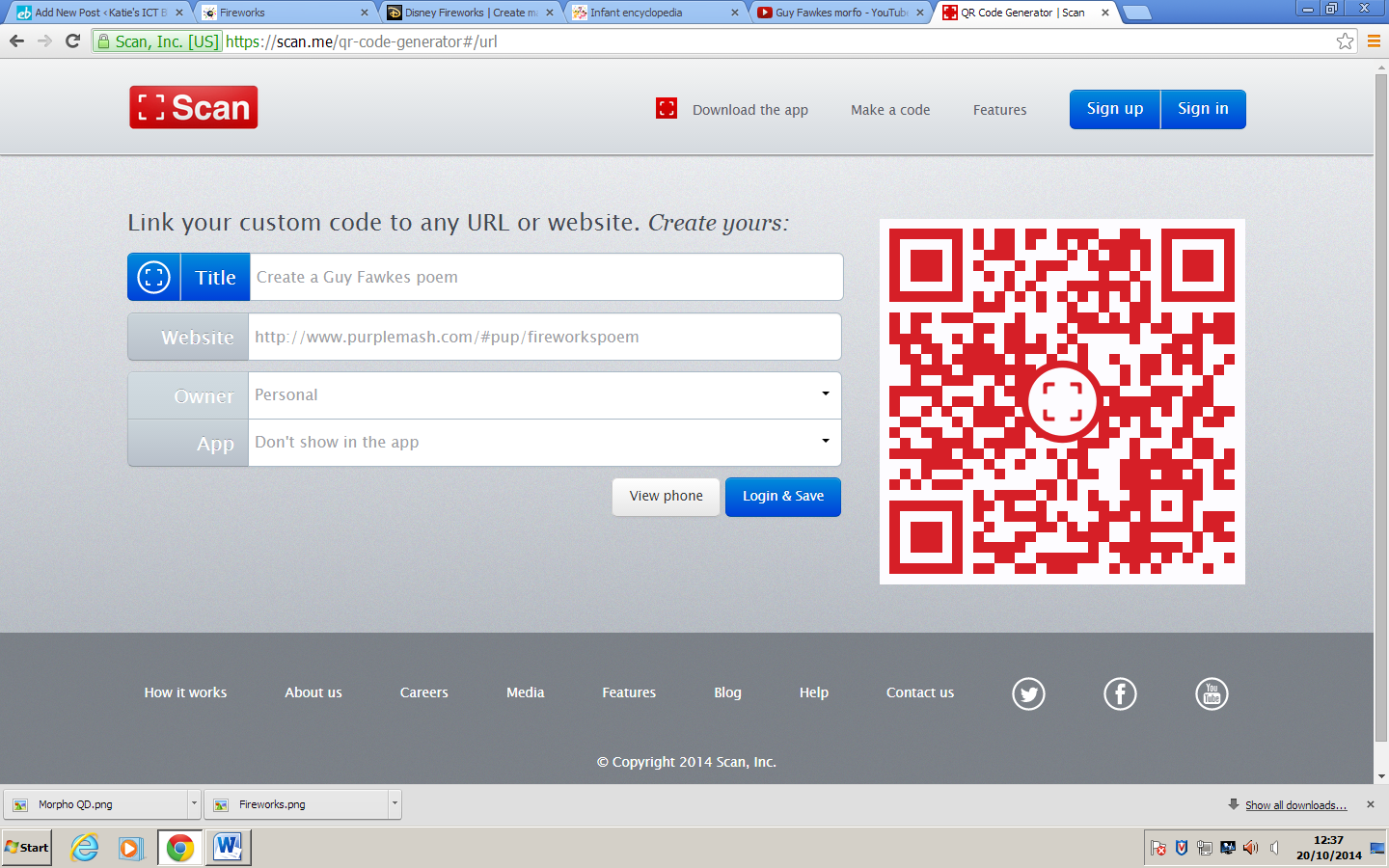 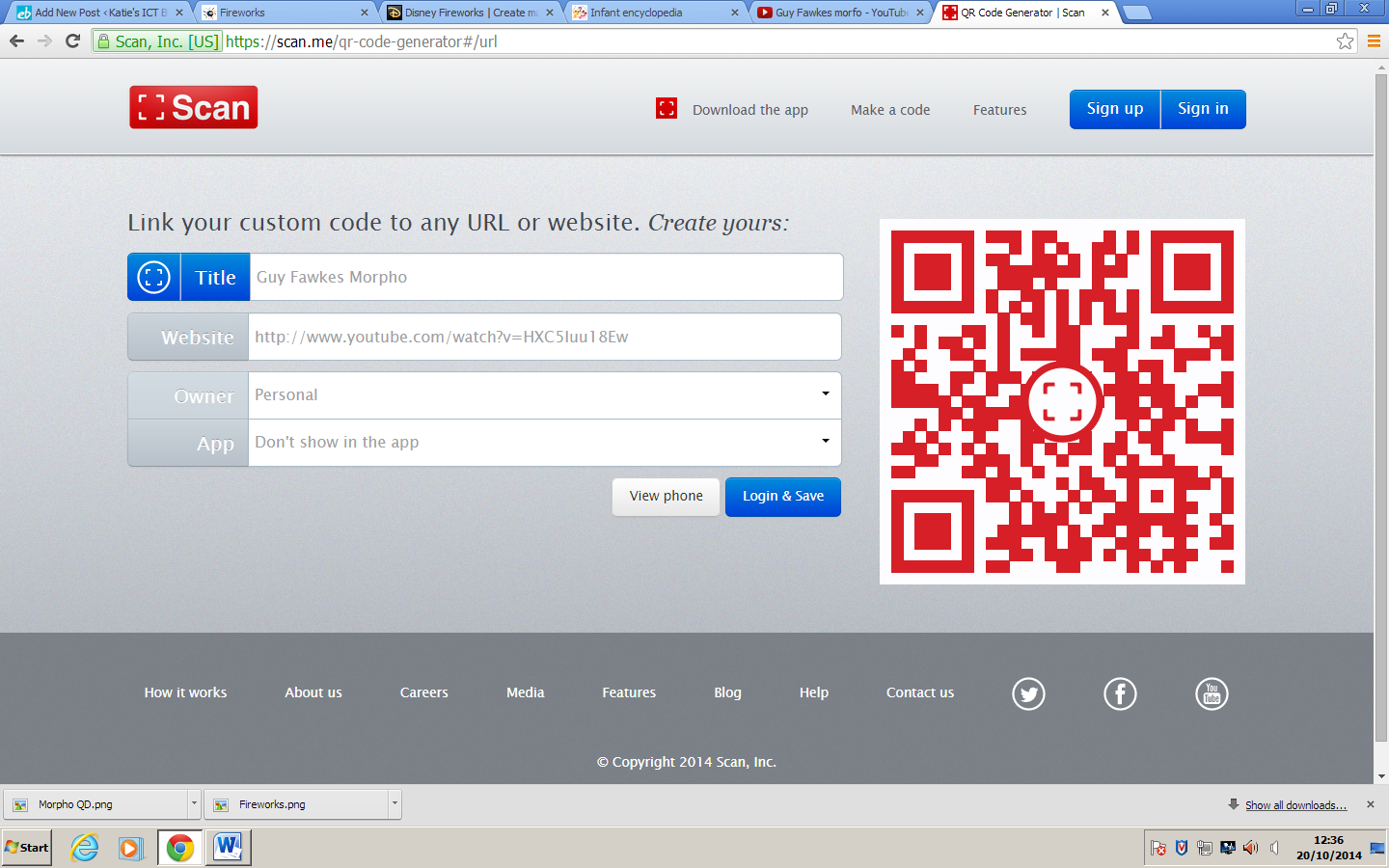 
     	             Guy Fawkes Morpho 			      Create a Guy Fawkes Poem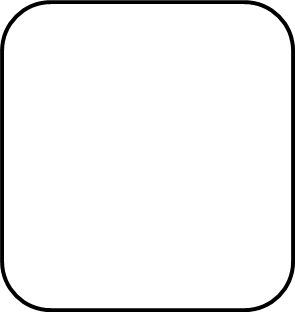 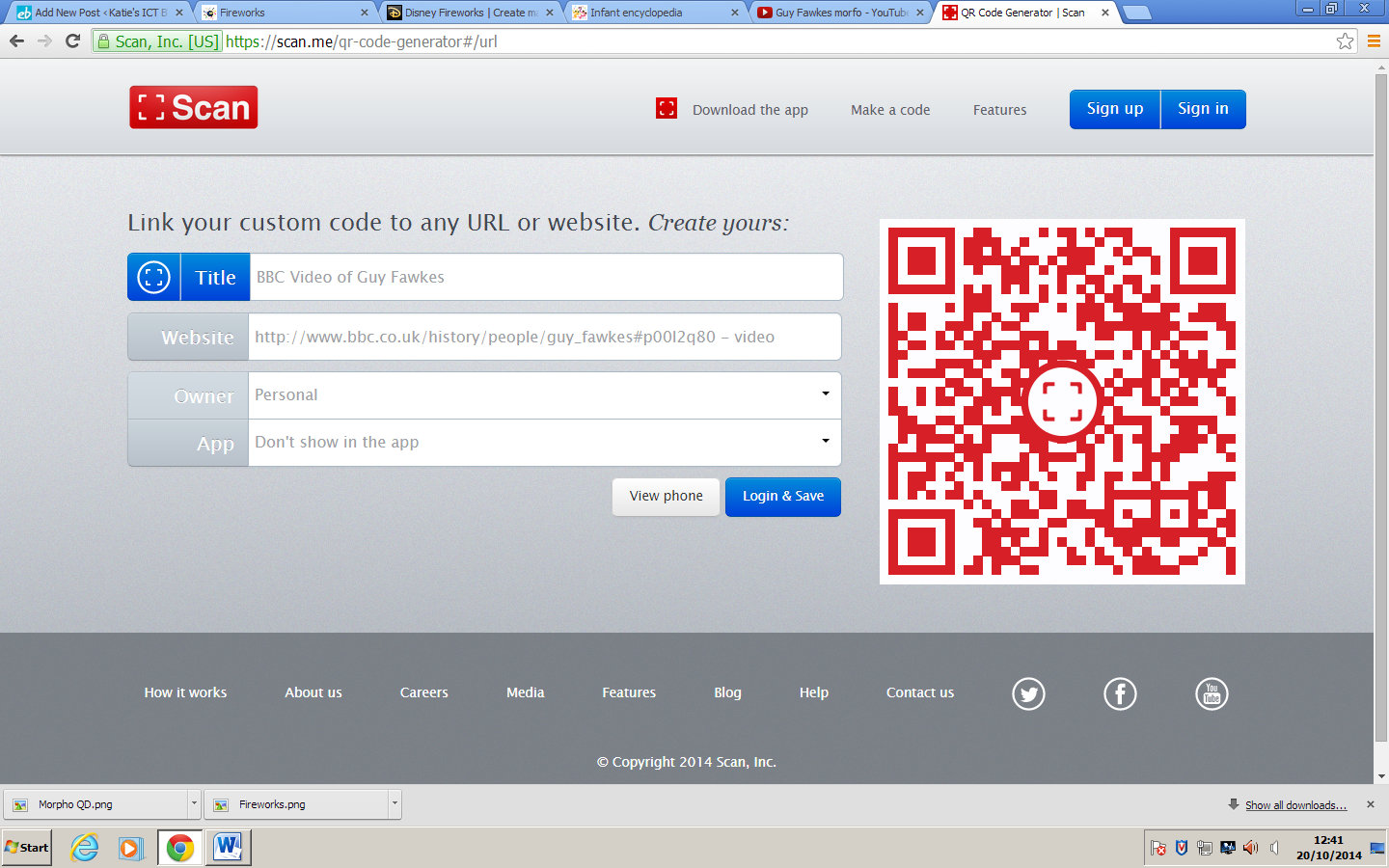 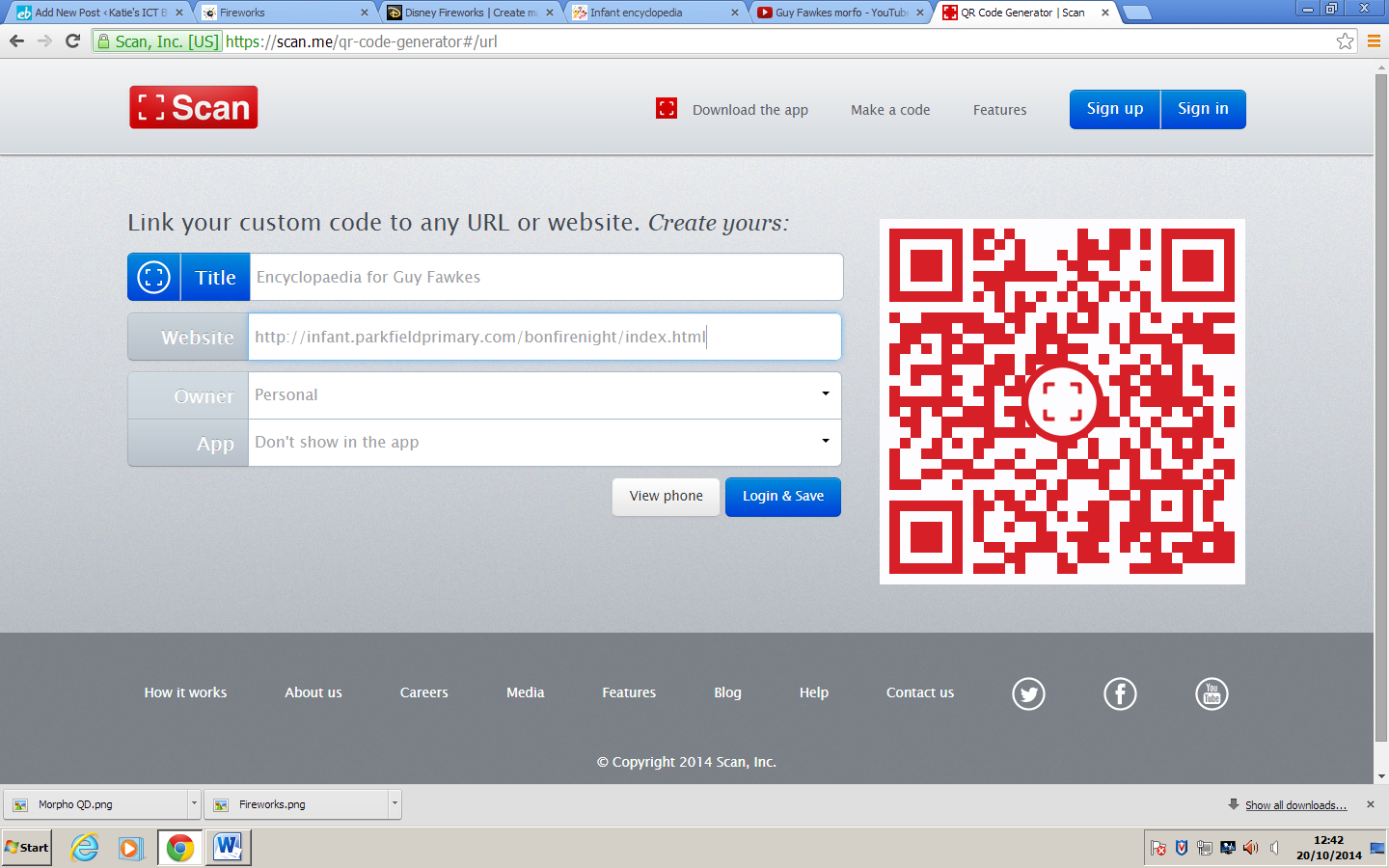 	Video of Guy Fawkes		                      Guy Fawkes Encylcopedia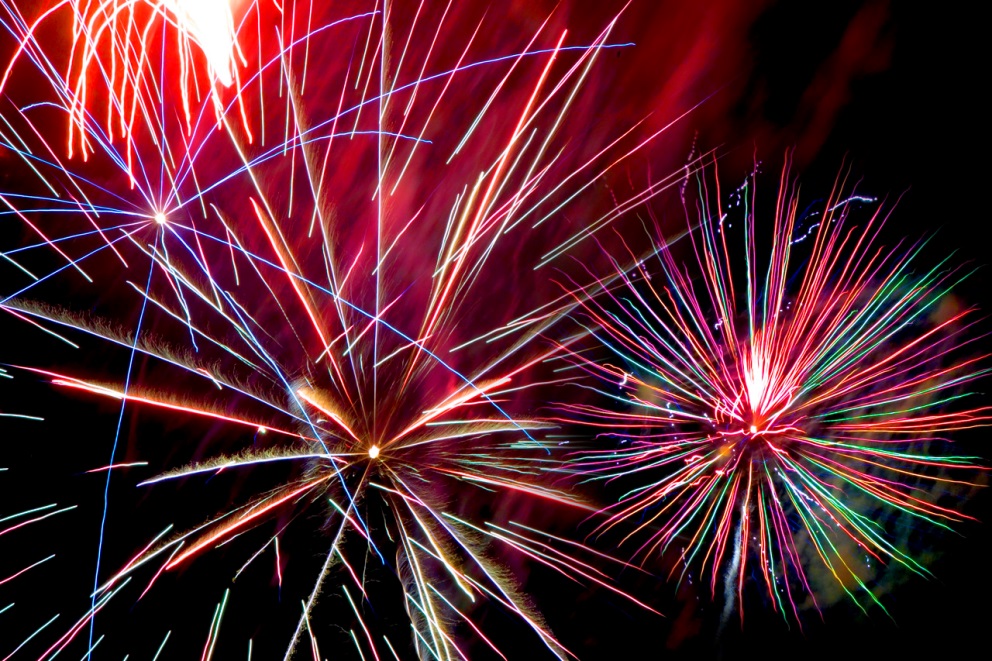 